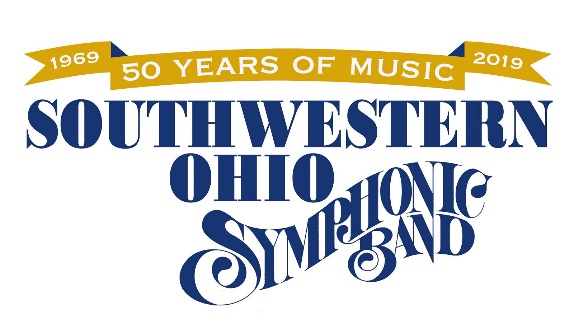 registration form2021-2022Date: ____/____/______Personal InformationRegistrant Name	________________________________________________________________			Last Name			First					MIHome Address	 	________________________________________________________________Street Address			________________________________________________________________			City/State/ZipPhone(s)		________________________________________________________________			Home				Work					CellEmail Address		________________________________________________________________Instrument                     ___________________________________ I am fully vaccinated from Covid-19      	      